Lampy do manicure - niezbędny sprzęt przy wykonywaniu hybrydUwielbiasz manicure hybrydowy za jego długotrwałość? Planujesz zakup lampy do manicure? Wybierz urządzenie dopasowane do swoich potrzeb i ciesz się pięknymi paznokciami!Lampy do manicure - jakie urządzenia masz do wyboru?Lampy do manicure to urządzenia, które zyskały wielką popularność wraz z pojawieniem się lakierów hybrydowych. To bardzo szerokie pojęcie, bo sklepy oferują wiele modeli o różnej mocy. Lampy do manicure na biurko, lampy UV, LED, CCFL - wybór zależy od stopnia zaawansowania osoby, która wykonuje manicure i przeznaczenia. Inne lampy wykorzystywane są w salonach kosmetycznych, gdzie są używane bardzo często, a inne do prywatnego zastosowania.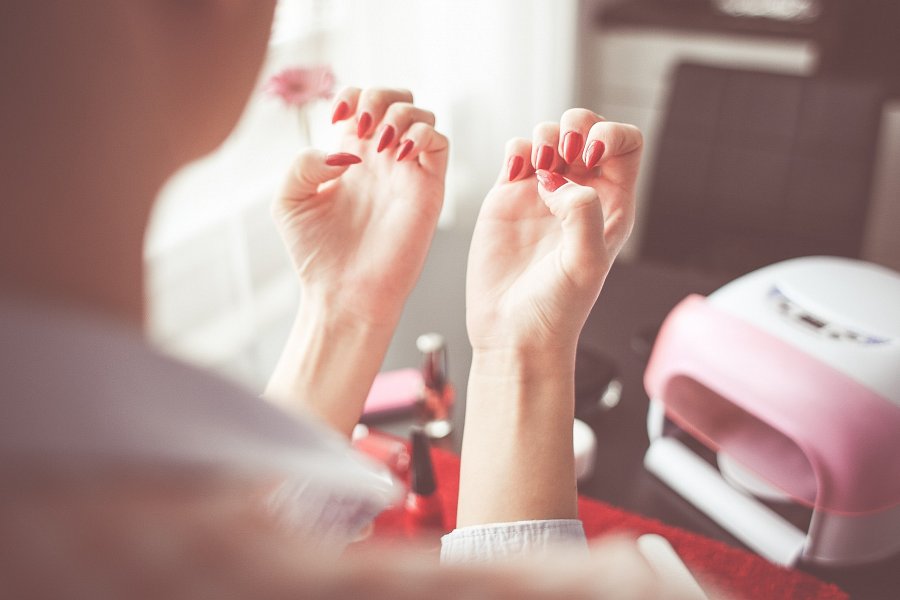 Lampy do manicure - LED czy UV?Ze względu na to, że sklepy oferują duży wybór lamp do manicure, często rodzi się pytanie, które są lepsze - lampy do manicure UV czy LED? Ile kobiet, tyle opinii. Niektóre panie zachwalają lampy LED ze względu na to, że czas malowania paznokci jest dużo krótszy niż w przypadku użycia lamp LED. Te drugie nie są jednak całkowicie zapomniane, mają swoje zwolenniczki, które stają za nimi murem. Wybór lampy jest bardzo ważny, bo od niej zależy czy lakier zostanie odpowiednio utwardzony i nie będzie się marszczył. Jaki produkt wybrać dla siebie? Musisz odpowiedzieć sobie na pytanie czy będziesz używać lampy do manicure profesjonalnie czy na użytek domowy, czy wielkość lampy ma znaczenie, czy wolisz mostek czy wersję kompaktową. Jeżeli uda się znaleźć odpowiedzi, z pewnością dokonasz właściwego wyboru.